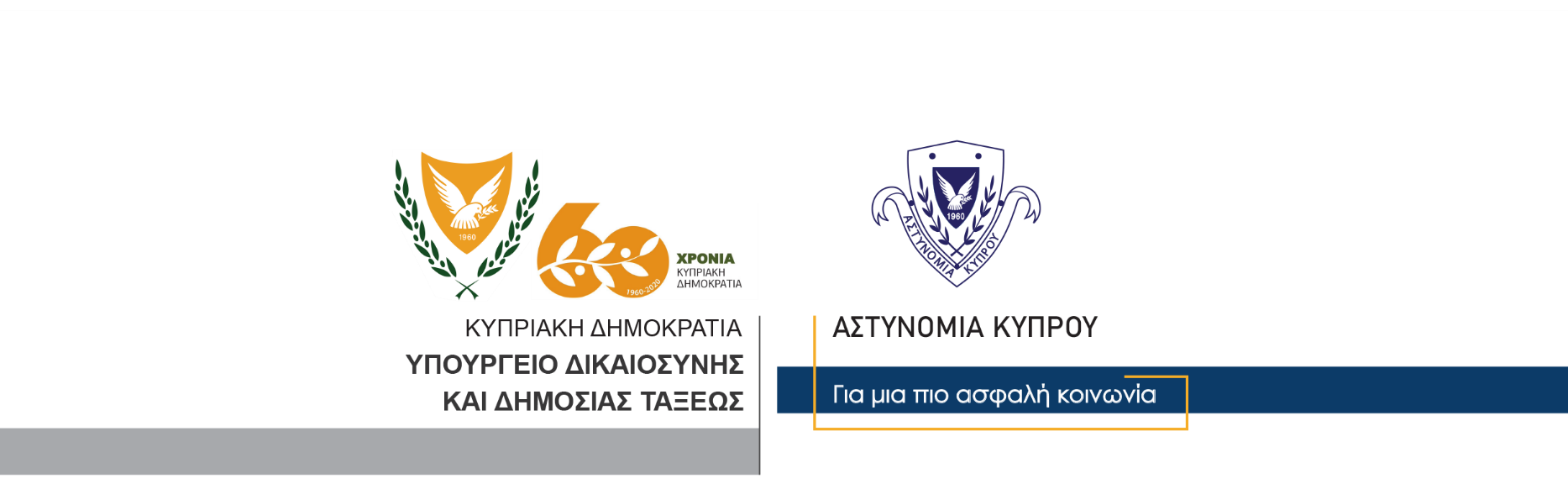 20 Νοεμβρίου, 2020Δελτίο Τύπου 1 – Συνομωσία προς διάπραξη κακουργήματος – διαρρήξεις κατοικιών – παράνομη κατοχή περιουσίας - συλλήψειςΣτο πλαίσιο διερεύνησης 18 υποθέσεων διαρρήξεων και κλοπών, που διαπράχθηκαν τον μήνα Νοέμβριο στην επαρχία Λευκωσίας, μέλη του ΤΑΕ Λευκωσίας, διεξήγαγαν συντονισμένη επιχείρηση για εντοπισμό και σύλληψη των δραστών.Μετά από αξιολόγηση μεγάλου αριθμού κλειστών κυκλωμάτων και άλλων ενεργειών, εντοπίστηκε συγκεκριμένο όχημα, το οποίο φαίνεται να σχετιζόταν με τις εν λόγω διαρρήξεις.Χθες, μετά από συντονισμένη επιχείρηση του Τμήματος Ανιχνεύσεως Εγκλημάτων Λευκωσίας, τέθηκε υπό διακριτική παρακολούθηση διαμέρισμα σε περιοχή της Λευκωσίας. Σε κάποια στιγμή από το διαμέρισμα εξήλθε ένα πρόσωπο, το οποίο επιβιβάστηκε σε όχημα ταξί.Αμέσως μέλη της Αστυνομίας, ανέκοψαν το ταξί για έλεγχο, με αποτέλεσμα το άγνωστο πρόσωπο να σπρώξει μέλος του ΤΑΕ και να προσπαθήσει να διαφύγει, με αποτέλεσμα να συλληφθεί για αυτόφωρο αδίκημα. Από εξετάσεις που ακολούθησαν διαπιστώθηκε, ότι πρόκειται για 30χρονο.Από περαιτέρω εξετάσεις, στην περιοχή εντοπίστηκαν ακόμη δύο πρόσωπα τα οποία περιφέρονταν ύποπτα. Στην προσπάθεια των μελών της Αστυνομίας να τους ανακόψουν για έλεγχο, αυτοί τους έσπρωξαν και προσπάθησαν να διαφύγουν, με αποτέλεσμα να συλληφθούν για το αυτόφωρο αδίκημα της επίθεσης και αντίστασης κατά της νόμιμης σύλληψής τους. Σε έλεγχο που ακολούθησε διαπιστώθηκε, ότι πρόκειται για 31χρονο και 34χρονο.Σε σωματική έρευνα που τους έγινε, στην κατοχή τους εντοπίστηκαν 5 χρυσές πένες, για τις οποίες δεν έδωσαν ικανοποιητικές εξηγήσεις για την προέλευσή τους, με αποτέλεσμα να συλληφθούν εκ νέου για το αυτόφωρο αδίκημα της παράνομης κατοχής περιουσίας.Κατά τον πιο πάνω χρόνο, στο μέρος θεάθηκε να κινείται ύποπτα αυτοκίνητο στο οποίο επέβαιναν τρία πρόσωπα. Το εν λόγω αυτοκίνητο ανακόπηκε και από εξετάσεις που ακολούθησαν διαπιστώθηκε, ότι και οι τρεις επιβαίνοντες (ηλικίες 34, 43 και 44 ετών αντίστοιχα), βρίσκονταν παράνομα στο έδαφος της Κυπριακής Δημοκρατίας, με αποτέλεσμα να συλληφθούν για το αυτόφωρο αδίκημα της παράνομης παραμονής.Επίσης κατά τη συντονισμένη επιχείρηση, σε διαμέρισμα, το οποίο βρισκόταν υπό παρακολούθηση, εντοπίστηκε ένα πρόσωπο (από εξετάσεις διαπιστώθηκε, ότι πρόκειται για 28χρονο), να προσπαθεί να κατέβει από την οροφή του κτηρίου. Ο 28χρονος ανακόπηκε και από έλεγχο των στοιχείων του, διαπιστώθηκε, ότι βρίσκεται παράνομα στο έδαφος της Κυπριακής Δημοκρατίας, με αποτέλεσμα να συλληφθεί, για το αυτόφωρο αδίκημα της παράνομης παραμονής.Σε έρευνα που έγινε στο συγκεκριμένο διαμέρισμα, ανευρέθηκε αριθμός χρυσαφικών, ρολογιών, ηλεκτρονικών ειδών, καθώς επίσης και διαρρηκτικά εργαλεία.Τα τρία πρόσωπα που εντοπίστηκαν στο αυτοκίνητο και διέμεναν παράνομα στο έδαφος της Κυπριακής Δημοκρατίας, παραλήφθηκαν από την Υπηρεσία Αλλοδαπών και Μετανάστευσης για περαιτέρω χειρισμό τους, ενώ τα υπόλοιπα τέσσερα από το ΤΑΕ Λευκωσίας, το οποίο διερευνά και την υπόθεση.Υποδιεύθυνση Επικοινωνίας    Υποδιεύθυνση Επικοινωνίας Δημοσίων Σχέσεων & Κοινωνικής Ευθύνης